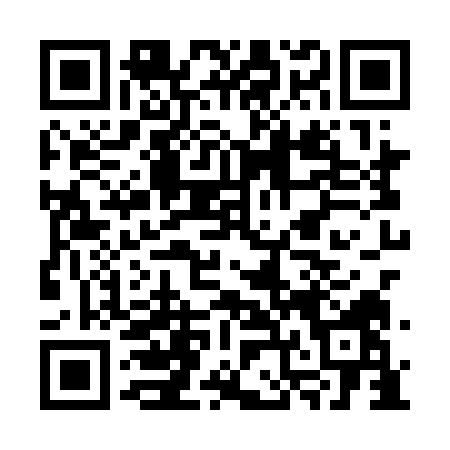 Ramadan times for Chandghat, BangladeshMon 11 Mar 2024 - Wed 10 Apr 2024High Latitude Method: NonePrayer Calculation Method: University of Islamic SciencesAsar Calculation Method: ShafiPrayer times provided by https://www.salahtimes.comDateDayFajrSuhurSunriseDhuhrAsrIftarMaghribIsha11Mon4:494:496:0512:023:265:595:597:1512Tue4:484:486:0412:023:265:595:597:1513Wed4:474:476:0312:013:266:006:007:1614Thu4:464:466:0212:013:266:006:007:1615Fri4:454:456:0112:013:266:016:017:1716Sat4:444:446:0012:003:266:016:017:1717Sun4:434:435:5912:003:266:026:027:1818Mon4:424:425:5812:003:266:026:027:1819Tue4:414:415:5712:003:266:036:037:1920Wed4:404:405:5611:593:256:036:037:1921Thu4:394:395:5511:593:256:046:047:2022Fri4:384:385:5411:593:256:046:047:2023Sat4:364:365:5311:583:256:046:047:2124Sun4:354:355:5211:583:256:056:057:2125Mon4:344:345:5111:583:256:056:057:2226Tue4:334:335:5011:573:256:066:067:2227Wed4:324:325:4811:573:256:066:067:2328Thu4:314:315:4711:573:256:076:077:2329Fri4:304:305:4611:573:246:076:077:2430Sat4:294:295:4511:563:246:076:077:2431Sun4:284:285:4411:563:246:086:087:251Mon4:264:265:4311:563:246:086:087:252Tue4:254:255:4211:553:246:096:097:263Wed4:244:245:4111:553:246:096:097:264Thu4:234:235:4011:553:236:106:107:275Fri4:224:225:3911:543:236:106:107:276Sat4:214:215:3811:543:236:106:107:287Sun4:204:205:3711:543:236:116:117:298Mon4:194:195:3611:543:236:116:117:299Tue4:174:175:3511:533:226:126:127:3010Wed4:164:165:3411:533:226:126:127:30